УтверждаюЗаведующий МБДОУ Жирновский  д/с  «Росинка»____________  С.В.Баскакова.27.08.2020г.Режим дня  МБДОУ Жирновский д/с «РОСИНКА» на  2020-2021 учебный год (холодный период)                                                                                                                                                                                  УтверждаюЗаведующий МБДОУ Жирновский д/с  «Росинка»____________  С.В.Баскакова.27.08.2019Режим дня  МБДОУ  Жирновский д/с  «РОСИНКА» на  2020-2021 учебный год (теплый  период)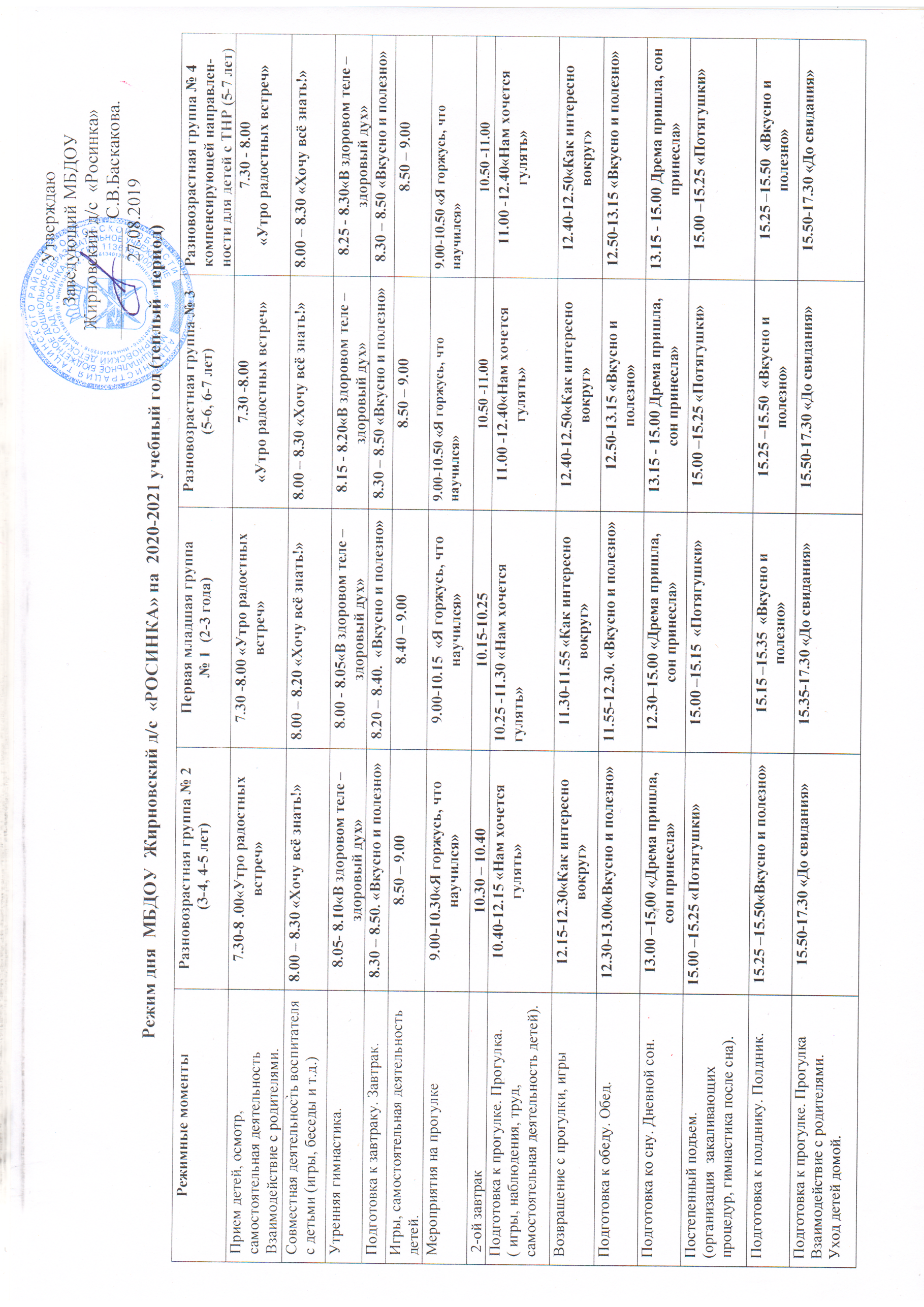 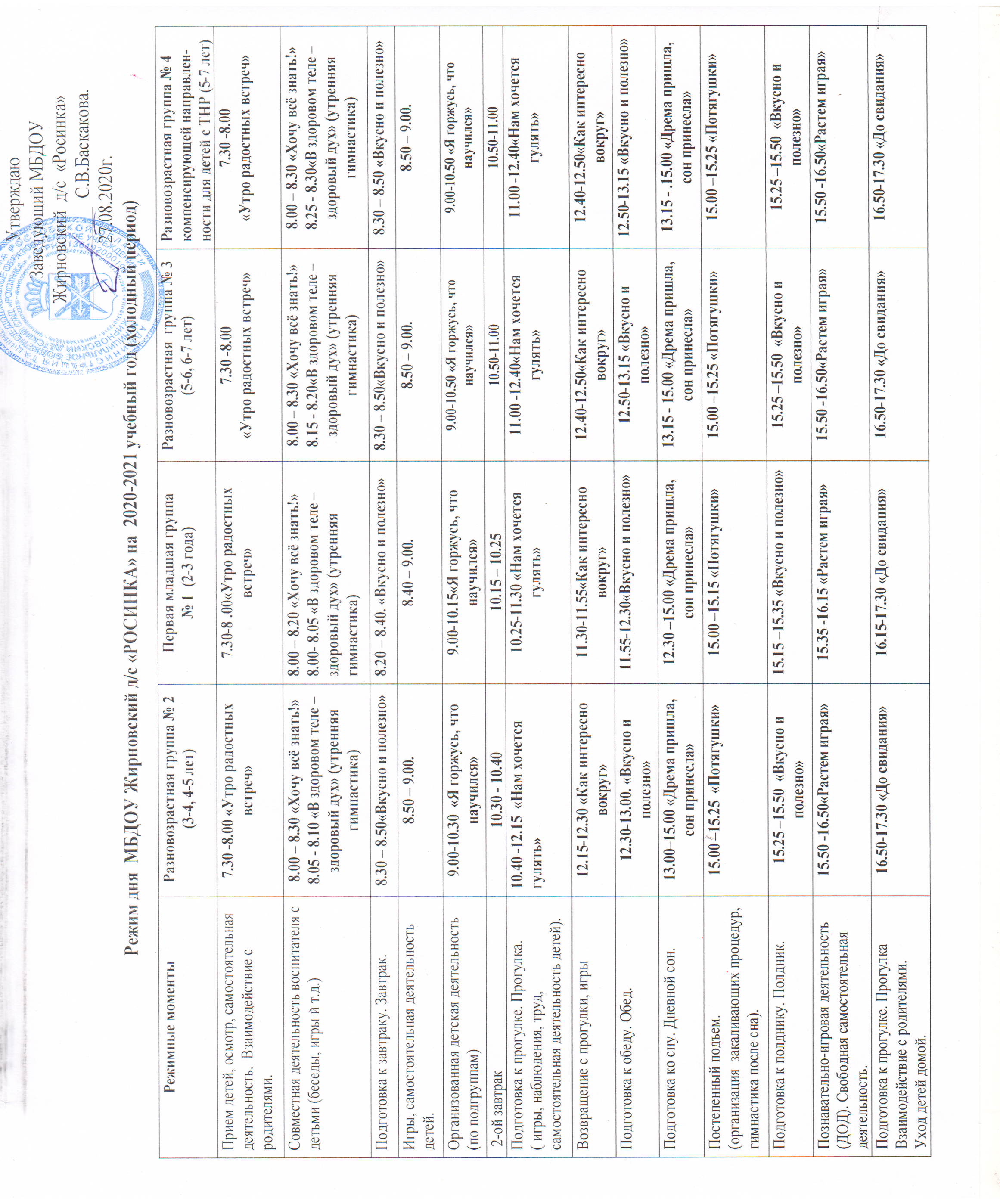 Режимные моменты Разновозрастная группа № 2 (3-4, 4-5 лет)Первая младшая группа  № 1  (2-3 года)Разновозрастная  группа № 3  (5-6, 6-7 лет)Разновозрастная группа № 4компенсирующей направлен-ности для детей с ТНР (5-7 лет)Прием детей, осмотр, самостоятельная деятельность.  Взаимодействие с родителями.7.30 -8.00 «Утро радостных встреч»7.30-8 .00«Утро радостных встреч»7.30 -8.00«Утро радостных встреч»7.30 -8.00«Утро радостных встреч»Совместная деятельность воспитателя с детьми (беседы, игры и т.д.)8.00 – 8.30 «Хочу всё знать!»8.05 - 8.10 «В здоровом теле – здоровый дух» (утренняя гимнастика)8.00 – 8.20 «Хочу всё знать!»8.00- 8.05 «В здоровом теле – здоровый дух» (утренняя гимнастика)8.00 – 8.30 «Хочу всё знать!»8.15 - 8.20«В здоровом теле – здоровый дух» (утренняя гимнастика)8.00 – 8.30 «Хочу всё знать!»8.25 - 8.30«В здоровом теле – здоровый дух» (утренняя гимнастика)Подготовка к завтраку. Завтрак.8.30 – 8.50«Вкусно и полезно»8.20 – 8.40. «Вкусно и полезно»8.30 – 8.50«Вкусно и полезно»8.30 – 8.50 «Вкусно и полезно»Игры, самостоятельная деятельность детей.8.50 – 9.00.8.40 – 9.00.8.50 – 9.00.8.50 – 9.00.Организованная детская деятельность (по подгруппам)9.00-10.30  «Я горжусь, что научился»9.00-10.15«Я горжусь, что научился»9.00-10.50 «Я горжусь, что научился»9.00-10.50 «Я горжусь, что научился» 2-ой завтрак10.30 - 10.4010.15 – 10.2510.50-11.0010.50-11.00Подготовка к прогулке. Прогулка.  ( игры, наблюдения, труд, самостоятельная деятельность детей).10.40 -12.15  «Нам хочется гулять»10.25-11.30 «Нам хочется гулять»11.00 -12.40«Нам хочется гулять»11.00 -12.40«Нам хочется гулять»Возвращение с прогулки, игры12.15-12.30 «Как интересно вокруг»11.30-11.55«Как интересно вокруг»12.40-12.50«Как интересно вокруг»12.40-12.50«Как интересно вокруг»Подготовка к обеду. Обед.12.30-13.00. «Вкусно и полезно»11.55-12.30«Вкусно и полезно»12.50-13.15 «Вкусно и полезно»12.50-13.15 «Вкусно и полезно»Подготовка ко сну. Дневной сон.13.00–15.00 «Дрема пришла, сон принесла»12.30 –15.00 «Дрема пришла, сон принесла»13.15 - 15.00 «Дрема пришла, сон принесла»13.15 - .15.00 «Дрема пришла, сон принесла»Постепенный подъем.(организация  закаливающих процедур, гимнастика после сна).15.00 –15.25  «Потягушки»15.00 –15.15 «Потягушки»15.00 –15.25 «Потягушки»15.00 –15.25 «Потягушки»Подготовка к полднику. Полдник.15.25 –15.50  «Вкусно и полезно»15.15 –15.35 «Вкусно и полезно»15.25 –15.50  «Вкусно и полезно»15.25 –15.50  «Вкусно и полезно»Познавательно-игровая деятельность (ДОД). Свободная самостоятельная  деятельность.15.50 -16.50«Растем играя»15.35 -16.15 «Растем играя»15.50 -16.50«Растем играя»15.50 -16.50«Растем играя»Подготовка к прогулке. Прогулка Взаимодействие с родителями. Уход детей домой.                                                   16.50-17.30 «До свидания»16.15-17.30 «До свидания»16.50-17.30 «До свидания»16.50-17.30 «До свидания»Режимные моментыРазновозрастная группа № 2 (3-4, 4-5 лет)Первая младшая группа  № 1  (2-3 года)Разновозрастная группа № 3 (5-6, 6-7 лет)Разновозрастная группа № 4компенсирующей направлен-ности для детей с ТНР (5-7 лет)Прием детей, осмотр, самостоятельная деятельность Взаимодействие с родителями.7.30-8 .00«Утро радостных встреч»7.30 -8.00 «Утро радостных встреч»7.30 -8.00«Утро радостных встреч»7.30 - 8.00«Утро радостных встреч»Совместная деятельность воспитателя с детьми (игры, беседы и т.д.)8.00 – 8.30 «Хочу всё знать!»8.00 – 8.20 «Хочу всё знать!»8.00 – 8.30 «Хочу всё знать!»8.00 – 8.30 «Хочу всё знать!»Утренняя гимнастика.8.05- 8.10«В здоровом теле – здоровый дух»8.00 - 8.05«В здоровом теле – здоровый дух»8.15 - 8.20«В здоровом теле – здоровый дух»8.25 - 8.30«В здоровом теле – здоровый дух»Подготовка к завтраку. Завтрак.8.30 – 8.50. «Вкусно и полезно»8.20 – 8.40.  «Вкусно и полезно»8.30 – 8.50 «Вкусно и полезно»8.30 – 8.50 «Вкусно и полезно»Игры, самостоятельная деятельность детей.8.50 – 9.008.40 – 9.008.50 – 9.008.50 – 9.00Мероприятия на прогулке9.00-10.30«Я горжусь, что научился»9.00-10.15  «Я горжусь, что научился»9.00-10.50 «Я горжусь, что научился»9.00-10.50 «Я горжусь, что научился» 2-ой завтрак10.30 – 10.4010.15-10.2510.50 -11.0010.50 -11.00Подготовка к прогулке. Прогулка.  ( игры, наблюдения, труд, самостоятельная деятельность детей).10.40-12.15 «Нам хочется гулять»10.25 -11.30 «Нам хочется гулять»11.00 -12.40«Нам хочется гулять»11.00 -12.40«Нам хочется гулять»Возвращение с прогулки, игры12.15-12.30«Как интересно вокруг»11.30-11.55 «Как интересно вокруг»12.40-12.50«Как интересно вокруг»12.40-12.50«Как интересно вокруг»Подготовка к обеду. Обед.12.30-13.00«Вкусно и полезно»11.55-12.30. «Вкусно и полезно»12.50-13.15 «Вкусно и полезно»12.50-13.15 «Вкусно и полезно»Подготовка ко сну. Дневной сон.13.00 –15.00 «Дрема пришла, сон принесла»12.30–15.00 «Дрема пришла, сон принесла»13.15 - 15.00 Дрема пришла, сон принесла»13.15 - 15.00 Дрема пришла, сон принесла»Постепенный подъем.(организация  закаливающих процедур, гимнастика после сна).15.00 –15.25 «Потягушки»15.00 –15.15  «Потягушки»15.00 –15.25 «Потягушки»15.00 –15.25 «Потягушки»Подготовка к полднику. Полдник.15.25 –15.50«Вкусно и полезно»15.15 –15.35  «Вкусно и полезно»15.25 –15.50  «Вкусно и полезно»15.25 –15.50  «Вкусно и полезно»Подготовка к прогулке. Прогулка Взаимодействие с родителями. Уход детей домой.                                                   15.50-17.30 «До свидания»15.35-17.30 «До свидания»15.50-17.30 «До свидания»15.50-17.30 «До свидания»